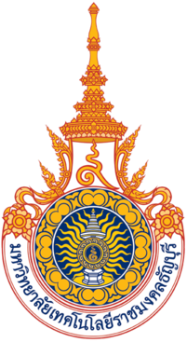 ใบสมัครประกวดตราสัญลักษณ์1.  ชื่อ-นามสกุล........................................................................อายุ......................................2.  ประเภท   (  )  นักเรียน / นิสิต / นักศึกษา                 (  )  บุคคลทั่วไป3.  หน่วยงาน..............................................................................................................................................................4.  ที่อยู่ที่สามารถติดต่อได้     .............................................................................................................................................................................      .............................................................................................................................................................................     E-mail………………………………………………………………โทรศัพท์.............................................................................	ข้าพเจ้าขอรับรองว่าแบบตราสัญลักษณ์ที่ส่งเข้าประกวดเป็นแบบต้นฉบับที่มิได้ลอกแบบมาจากที่อื่น และข้าพเจ้าได้แนบคำอธิบายความหมายตราสัญลักษณ์มาพร้อมนี้ด้วย								ลงชื่อ...........................................								 (.................................................)                                                                                   วันที่............................................. คณะเทคโนโลยีคหกรรมศาสตร์ มหาวิทยาลัยเทคโนโลยีราชมงคลธัญบุรี39 หมู่ที่ 1 ถนน รังสิต-นครนายก ตำบล คลองหก อำเภอ ธัญบุรี จังหวัด ปทุมธานี รหัสไปรณีย์ 12110โทรสาร : 02 577 2358